جامعة الملك سعودكلية العلومقسم علم الحيوانجامعة الملك سعودكلية العلومقسم علم الحيوانملف المقرر   Course Fileعلم البرمائيات والزواحف (Herpetology) (327 حين) ملف المقرر   Course Fileعلم البرمائيات والزواحف (Herpetology) (327 حين) ملف المقرر   Course Fileعلم البرمائيات والزواحف (Herpetology) (327 حين) ملف المقرر   Course Fileعلم البرمائيات والزواحف (Herpetology) (327 حين) ملف المقرر   Course Fileعلم البرمائيات والزواحف (Herpetology) (327 حين) ملف المقرر   Course Fileعلم البرمائيات والزواحف (Herpetology) (327 حين) ملف المقرر   Course Fileعلم البرمائيات والزواحف (Herpetology) (327 حين) 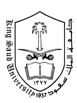 اسم المقرراسم المقررعلم البرمائيات والزواحفعلم البرمائيات والزواحفعلم البرمائيات والزواحفعلم البرمائيات والزواحفرمز ورقم المقرررمز ورقم المقرررمز ورقم المقرر327 حين327 حينعدد الوحداتعدد الوحدات(3) ساعة(3) ساعة(3) ساعة(3) ساعةنظري (2)نظري (2)نظري (2)عملي (1)عملي (1)مستوى المقررمستوى المقررالخامسالخامسالخامسالخامسالمتطلب السابقالمتطلب السابقالمتطلب السابق103 حين103 حينأستاذ المقررأستاذ المقررأ.د. محمد بن خالد السعدون أ.د. محمد بن خالد السعدون أ.د. محمد بن خالد السعدون   الفصل الدراسي الأول 1439/1440هـ  الفصل الدراسي الأول 1439/1440هـ  الفصل الدراسي الأول 1439/1440هـ  الفصل الدراسي الأول 1439/1440هـ  الفصل الدراسي الأول 1439/1440هـ  الفصل الدراسي الأول 1439/1440هـهاتفهاتف0096614675755009661467575500966146757550096614675755رقم المكتبرقم المكتبرقم المكتب2ب 1592ب 159بريد الكترونيبريد الكترونيmsadoon@ksu.edu.samsadoon@ksu.edu.samsadoon@ksu.edu.samsadoon@ksu.edu.samsadoon@ksu.edu.samsadoon@ksu.edu.samsadoon@ksu.edu.samsadoon@ksu.edu.samsadoon@ksu.edu.saالموقع الالكترونيالموقع الالكترونيhttp://faculty.ksu.edu.sa/596/default.aspxhttp://faculty.ksu.edu.sa/596/default.aspxhttp://faculty.ksu.edu.sa/596/default.aspxhttp://faculty.ksu.edu.sa/596/default.aspxhttp://faculty.ksu.edu.sa/596/default.aspxhttp://faculty.ksu.edu.sa/596/default.aspxhttp://faculty.ksu.edu.sa/596/default.aspxhttp://faculty.ksu.edu.sa/596/default.aspxhttp://faculty.ksu.edu.sa/596/default.aspxأهداف المقرر- معرفة الصفات العامة لطائفة البرمائيات والزواحف والموضع التصنيفي لها. - معرفة الدراسة التشريحية لأجهزة البرمائيات والزواحف . - معرفة تصنيف البرمائيات والزواحف إلى الرتب و العوائل والأنواع. - القدرة على فهم التكيفات البيئية لمعيشة هذه الحيوانات. - معرفة أهم أنواع البرمائيات والزواحف  في البيئة السعودية . - أن يتدرب على أجراء بعض التجارب العملية .  - معرفة الصفات العامة لطائفة البرمائيات والزواحف والموضع التصنيفي لها. - معرفة الدراسة التشريحية لأجهزة البرمائيات والزواحف . - معرفة تصنيف البرمائيات والزواحف إلى الرتب و العوائل والأنواع. - القدرة على فهم التكيفات البيئية لمعيشة هذه الحيوانات. - معرفة أهم أنواع البرمائيات والزواحف  في البيئة السعودية . - أن يتدرب على أجراء بعض التجارب العملية .  - معرفة الصفات العامة لطائفة البرمائيات والزواحف والموضع التصنيفي لها. - معرفة الدراسة التشريحية لأجهزة البرمائيات والزواحف . - معرفة تصنيف البرمائيات والزواحف إلى الرتب و العوائل والأنواع. - القدرة على فهم التكيفات البيئية لمعيشة هذه الحيوانات. - معرفة أهم أنواع البرمائيات والزواحف  في البيئة السعودية . - أن يتدرب على أجراء بعض التجارب العملية .  - معرفة الصفات العامة لطائفة البرمائيات والزواحف والموضع التصنيفي لها. - معرفة الدراسة التشريحية لأجهزة البرمائيات والزواحف . - معرفة تصنيف البرمائيات والزواحف إلى الرتب و العوائل والأنواع. - القدرة على فهم التكيفات البيئية لمعيشة هذه الحيوانات. - معرفة أهم أنواع البرمائيات والزواحف  في البيئة السعودية . - أن يتدرب على أجراء بعض التجارب العملية .  - معرفة الصفات العامة لطائفة البرمائيات والزواحف والموضع التصنيفي لها. - معرفة الدراسة التشريحية لأجهزة البرمائيات والزواحف . - معرفة تصنيف البرمائيات والزواحف إلى الرتب و العوائل والأنواع. - القدرة على فهم التكيفات البيئية لمعيشة هذه الحيوانات. - معرفة أهم أنواع البرمائيات والزواحف  في البيئة السعودية . - أن يتدرب على أجراء بعض التجارب العملية .  - معرفة الصفات العامة لطائفة البرمائيات والزواحف والموضع التصنيفي لها. - معرفة الدراسة التشريحية لأجهزة البرمائيات والزواحف . - معرفة تصنيف البرمائيات والزواحف إلى الرتب و العوائل والأنواع. - القدرة على فهم التكيفات البيئية لمعيشة هذه الحيوانات. - معرفة أهم أنواع البرمائيات والزواحف  في البيئة السعودية . - أن يتدرب على أجراء بعض التجارب العملية .  - معرفة الصفات العامة لطائفة البرمائيات والزواحف والموضع التصنيفي لها. - معرفة الدراسة التشريحية لأجهزة البرمائيات والزواحف . - معرفة تصنيف البرمائيات والزواحف إلى الرتب و العوائل والأنواع. - القدرة على فهم التكيفات البيئية لمعيشة هذه الحيوانات. - معرفة أهم أنواع البرمائيات والزواحف  في البيئة السعودية . - أن يتدرب على أجراء بعض التجارب العملية .  - معرفة الصفات العامة لطائفة البرمائيات والزواحف والموضع التصنيفي لها. - معرفة الدراسة التشريحية لأجهزة البرمائيات والزواحف . - معرفة تصنيف البرمائيات والزواحف إلى الرتب و العوائل والأنواع. - القدرة على فهم التكيفات البيئية لمعيشة هذه الحيوانات. - معرفة أهم أنواع البرمائيات والزواحف  في البيئة السعودية . - أن يتدرب على أجراء بعض التجارب العملية .  - معرفة الصفات العامة لطائفة البرمائيات والزواحف والموضع التصنيفي لها. - معرفة الدراسة التشريحية لأجهزة البرمائيات والزواحف . - معرفة تصنيف البرمائيات والزواحف إلى الرتب و العوائل والأنواع. - القدرة على فهم التكيفات البيئية لمعيشة هذه الحيوانات. - معرفة أهم أنواع البرمائيات والزواحف  في البيئة السعودية . - أن يتدرب على أجراء بعض التجارب العملية .  - معرفة الصفات العامة لطائفة البرمائيات والزواحف والموضع التصنيفي لها. - معرفة الدراسة التشريحية لأجهزة البرمائيات والزواحف . - معرفة تصنيف البرمائيات والزواحف إلى الرتب و العوائل والأنواع. - القدرة على فهم التكيفات البيئية لمعيشة هذه الحيوانات. - معرفة أهم أنواع البرمائيات والزواحف  في البيئة السعودية . - أن يتدرب على أجراء بعض التجارب العملية .  المحتوى التفصيلي والجدول الزمني لتنفيذ المقررالاسبوع الاول الاسبوع الاول الاسبوع الاول مقدمة عامةمقدمة عامةمقدمة عامةمقدمة عامةمقدمة عامةمقدمة عامةمقدمة عامةالمحتوى التفصيلي والجدول الزمني لتنفيذ المقررالاسبوع  الثانيالاسبوع  الثانيالاسبوع  الثانيالصفات العامة للبرمائيات والزواحفالصفات العامة للبرمائيات والزواحفالصفات العامة للبرمائيات والزواحفالصفات العامة للبرمائيات والزواحفالصفات العامة للبرمائيات والزواحفالصفات العامة للبرمائيات والزواحفالصفات العامة للبرمائيات والزواحفالمحتوى التفصيلي والجدول الزمني لتنفيذ المقررالاسبوع  الثالثالاسبوع  الثالثالاسبوع  الثالثالصفات العامة للبرمائيات والزواحفالصفات العامة للبرمائيات والزواحفالصفات العامة للبرمائيات والزواحفالصفات العامة للبرمائيات والزواحفالصفات العامة للبرمائيات والزواحفالصفات العامة للبرمائيات والزواحفالصفات العامة للبرمائيات والزواحفالمحتوى التفصيلي والجدول الزمني لتنفيذ المقررالاسبوع  الرابعالاسبوع  الرابعالاسبوع  الرابعالتكاثر وتاريخ الحياة للبرمائيات والزواحفالتكاثر وتاريخ الحياة للبرمائيات والزواحفالتكاثر وتاريخ الحياة للبرمائيات والزواحفالتكاثر وتاريخ الحياة للبرمائيات والزواحفالتكاثر وتاريخ الحياة للبرمائيات والزواحفالتكاثر وتاريخ الحياة للبرمائيات والزواحفالتكاثر وتاريخ الحياة للبرمائيات والزواحفالمحتوى التفصيلي والجدول الزمني لتنفيذ المقررالاسبوع  الخامسالاسبوع  الخامسالاسبوع  الخامسالتكاثر وتاريخ الحياة للبرمائيات والزواحفالتكاثر وتاريخ الحياة للبرمائيات والزواحفالتكاثر وتاريخ الحياة للبرمائيات والزواحفالتكاثر وتاريخ الحياة للبرمائيات والزواحفالتكاثر وتاريخ الحياة للبرمائيات والزواحفالتكاثر وتاريخ الحياة للبرمائيات والزواحفالتكاثر وتاريخ الحياة للبرمائيات والزواحفالمحتوى التفصيلي والجدول الزمني لتنفيذ المقررالاسبوع  السادسالاسبوع  السادسالاسبوع  السادسالاخصاب في البرمائيات والزواحفالاخصاب في البرمائيات والزواحفالاخصاب في البرمائيات والزواحفالاخصاب في البرمائيات والزواحفالاخصاب في البرمائيات والزواحفالاخصاب في البرمائيات والزواحفالاخصاب في البرمائيات والزواحفالمحتوى التفصيلي والجدول الزمني لتنفيذ المقررالاسبوع  السابع   (16/02/1440هـ)الاسبوع  السابع   (16/02/1440هـ)الاسبوع  السابع   (16/02/1440هـ) الاختبار الشهري الأول الاختبار الشهري الأول الاختبار الشهري الأول الاختبار الشهري الأول الاختبار الشهري الأول الاختبار الشهري الأول الاختبار الشهري الأولالمحتوى التفصيلي والجدول الزمني لتنفيذ المقررالاسبوع  الثامنالاسبوع  الثامنالاسبوع  الثامنالاخصاب في البرمائيات والزواحفالاخصاب في البرمائيات والزواحفالاخصاب في البرمائيات والزواحفالاخصاب في البرمائيات والزواحفالاخصاب في البرمائيات والزواحفالاخصاب في البرمائيات والزواحفالاخصاب في البرمائيات والزواحفالمحتوى التفصيلي والجدول الزمني لتنفيذ المقررالاسبوع  التاسعالاسبوع  التاسعالاسبوع  التاسعالاتزان الداخلي للبرمائيات والزواحفالاتزان الداخلي للبرمائيات والزواحفالاتزان الداخلي للبرمائيات والزواحفالاتزان الداخلي للبرمائيات والزواحفالاتزان الداخلي للبرمائيات والزواحفالاتزان الداخلي للبرمائيات والزواحفالاتزان الداخلي للبرمائيات والزواحفالمحتوى التفصيلي والجدول الزمني لتنفيذ المقررالاسبوع  العاشرالاسبوع  العاشرالاسبوع  العاشرالاتزان الداخلي للبرمائيات والزواحفالاتزان الداخلي للبرمائيات والزواحفالاتزان الداخلي للبرمائيات والزواحفالاتزان الداخلي للبرمائيات والزواحفالاتزان الداخلي للبرمائيات والزواحفالاتزان الداخلي للبرمائيات والزواحفالاتزان الداخلي للبرمائيات والزواحفالمحتوى التفصيلي والجدول الزمني لتنفيذ المقررالاسبوع  الحادي عشرالاسبوع  الحادي عشرالاسبوع  الحادي عشرالعلاقة بالبيئة الحيويةالعلاقة بالبيئة الحيويةالعلاقة بالبيئة الحيويةالعلاقة بالبيئة الحيويةالعلاقة بالبيئة الحيويةالعلاقة بالبيئة الحيويةالعلاقة بالبيئة الحيويةالمحتوى التفصيلي والجدول الزمني لتنفيذ المقررالاسبوع الثاني عشر (21/03/1440هـ)الاسبوع الثاني عشر (21/03/1440هـ)الاسبوع الثاني عشر (21/03/1440هـ)الاختبار الشهري الثانيالاختبار الشهري الثانيالاختبار الشهري الثانيالاختبار الشهري الثانيالاختبار الشهري الثانيالاختبار الشهري الثانيالاختبار الشهري الثانيالمحتوى التفصيلي والجدول الزمني لتنفيذ المقررالاسبوع  الثالث عشرالاسبوع  الثالث عشرالاسبوع  الثالث عشرالتكيفات المورفولوجية والفسيولوجيةالتكيفات المورفولوجية والفسيولوجيةالتكيفات المورفولوجية والفسيولوجيةالتكيفات المورفولوجية والفسيولوجيةالتكيفات المورفولوجية والفسيولوجيةالتكيفات المورفولوجية والفسيولوجيةالتكيفات المورفولوجية والفسيولوجيةالمحتوى التفصيلي والجدول الزمني لتنفيذ المقررالاسبوع الرابع عشر الاسبوع الرابع عشر الاسبوع الرابع عشر تصنيف البرمائيات والزواحفتصنيف البرمائيات والزواحفتصنيف البرمائيات والزواحفتصنيف البرمائيات والزواحفتصنيف البرمائيات والزواحفتصنيف البرمائيات والزواحفتصنيف البرمائيات والزواحفالمحتوى التفصيلي والجدول الزمني لتنفيذ المقررالاسبوع الخامس عشر الاسبوع الخامس عشر الاسبوع الخامس عشر تصنيف البرمائيات والزواحفتصنيف البرمائيات والزواحفتصنيف البرمائيات والزواحفتصنيف البرمائيات والزواحفتصنيف البرمائيات والزواحفتصنيف البرمائيات والزواحفتصنيف البرمائيات والزواحفتقييم الطالب وتوزيع الدرجات الاختبار الشهري الاول   (15) درجةالاختبار الشهري الثاني  (15) درجةالاختبار العملي           (30) درجةالاختبار النهائي          (40) درجةالاختبار الشهري الاول   (15) درجةالاختبار الشهري الثاني  (15) درجةالاختبار العملي           (30) درجةالاختبار النهائي          (40) درجةالاختبار الشهري الاول   (15) درجةالاختبار الشهري الثاني  (15) درجةالاختبار العملي           (30) درجةالاختبار النهائي          (40) درجةالاختبار الشهري الاول   (15) درجةالاختبار الشهري الثاني  (15) درجةالاختبار العملي           (30) درجةالاختبار النهائي          (40) درجةالاختبار الشهري الاول   (15) درجةالاختبار الشهري الثاني  (15) درجةالاختبار العملي           (30) درجةالاختبار النهائي          (40) درجةالاختبار الشهري الاول   (15) درجةالاختبار الشهري الثاني  (15) درجةالاختبار العملي           (30) درجةالاختبار النهائي          (40) درجةالاختبار الشهري الاول   (15) درجةالاختبار الشهري الثاني  (15) درجةالاختبار العملي           (30) درجةالاختبار النهائي          (40) درجةالاختبار الشهري الاول   (15) درجةالاختبار الشهري الثاني  (15) درجةالاختبار العملي           (30) درجةالاختبار النهائي          (40) درجةالاختبار الشهري الاول   (15) درجةالاختبار الشهري الثاني  (15) درجةالاختبار العملي           (30) درجةالاختبار النهائي          (40) درجةالاختبار الشهري الاول   (15) درجةالاختبار الشهري الثاني  (15) درجةالاختبار العملي           (30) درجةالاختبار النهائي          (40) درجةنظام تقويم المقرر الامتحانات النظرية والعملية وتقارير علمية .الامتحانات النظرية والعملية وتقارير علمية .الامتحانات النظرية والعملية وتقارير علمية .الامتحانات النظرية والعملية وتقارير علمية .الامتحانات النظرية والعملية وتقارير علمية .الامتحانات النظرية والعملية وتقارير علمية .الامتحانات النظرية والعملية وتقارير علمية .الامتحانات النظرية والعملية وتقارير علمية .الامتحانات النظرية والعملية وتقارير علمية .الامتحانات النظرية والعملية وتقارير علمية .طرق تدريس المقررنظري وعملي ( رحلات حقلية وحلقات نقاش )نظري وعملي ( رحلات حقلية وحلقات نقاش )نظري وعملي ( رحلات حقلية وحلقات نقاش )نظري وعملي ( رحلات حقلية وحلقات نقاش )نظري وعملي ( رحلات حقلية وحلقات نقاش )نظري وعملي ( رحلات حقلية وحلقات نقاش )نظري وعملي ( رحلات حقلية وحلقات نقاش )نظري وعملي ( رحلات حقلية وحلقات نقاش )نظري وعملي ( رحلات حقلية وحلقات نقاش )نظري وعملي ( رحلات حقلية وحلقات نقاش )مراجع المقررIntroduction to herpetology By : Goin and Goin , 1978 .Fauna of Saudi Arabia, Vol.9السعدون, محمد بن خالد (2004). دليل الطالب للدروس العملية في علم الزواحف, عمادة شؤون المكتبات , جامعة الملك سعود , الرياض .Introduction to herpetology By : Goin and Goin , 1978 .Fauna of Saudi Arabia, Vol.9السعدون, محمد بن خالد (2004). دليل الطالب للدروس العملية في علم الزواحف, عمادة شؤون المكتبات , جامعة الملك سعود , الرياض .Introduction to herpetology By : Goin and Goin , 1978 .Fauna of Saudi Arabia, Vol.9السعدون, محمد بن خالد (2004). دليل الطالب للدروس العملية في علم الزواحف, عمادة شؤون المكتبات , جامعة الملك سعود , الرياض .Introduction to herpetology By : Goin and Goin , 1978 .Fauna of Saudi Arabia, Vol.9السعدون, محمد بن خالد (2004). دليل الطالب للدروس العملية في علم الزواحف, عمادة شؤون المكتبات , جامعة الملك سعود , الرياض .Introduction to herpetology By : Goin and Goin , 1978 .Fauna of Saudi Arabia, Vol.9السعدون, محمد بن خالد (2004). دليل الطالب للدروس العملية في علم الزواحف, عمادة شؤون المكتبات , جامعة الملك سعود , الرياض .Introduction to herpetology By : Goin and Goin , 1978 .Fauna of Saudi Arabia, Vol.9السعدون, محمد بن خالد (2004). دليل الطالب للدروس العملية في علم الزواحف, عمادة شؤون المكتبات , جامعة الملك سعود , الرياض .Introduction to herpetology By : Goin and Goin , 1978 .Fauna of Saudi Arabia, Vol.9السعدون, محمد بن خالد (2004). دليل الطالب للدروس العملية في علم الزواحف, عمادة شؤون المكتبات , جامعة الملك سعود , الرياض .Introduction to herpetology By : Goin and Goin , 1978 .Fauna of Saudi Arabia, Vol.9السعدون, محمد بن خالد (2004). دليل الطالب للدروس العملية في علم الزواحف, عمادة شؤون المكتبات , جامعة الملك سعود , الرياض .Introduction to herpetology By : Goin and Goin , 1978 .Fauna of Saudi Arabia, Vol.9السعدون, محمد بن خالد (2004). دليل الطالب للدروس العملية في علم الزواحف, عمادة شؤون المكتبات , جامعة الملك سعود , الرياض .Introduction to herpetology By : Goin and Goin , 1978 .Fauna of Saudi Arabia, Vol.9السعدون, محمد بن خالد (2004). دليل الطالب للدروس العملية في علم الزواحف, عمادة شؤون المكتبات , جامعة الملك سعود , الرياض .